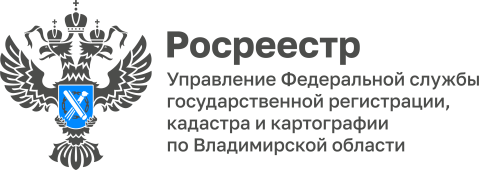 ПРЕСС-РЕЛИЗЗаместитель руководителя Управления Росреестра по Владимирской области принял участие в эфире телеканала «Вариант» 01 ноября 2022 года на телеканале «Вариант» в рубрике «На первом плане» выступил заместитель руководителя Управления Федеральной службы государственной регистрации, кадастра и картографии по Владимирской области Александр Киреев.  Темой встречи стала реализация государственной программы Российской Федерации Национальная система пространственных данных (НСПД).А.С. Киреев рассказал телезрителям что представляет собой государственная программа НСПД, а также отметил, что реализуется она совместно с федеральными органами исполнительной власти и органами местного самоуправления.Кроме того, он отметил, что система сбора информации об объектах недвижимости, пространственных данных в полной мере не обеспечивает достоверность и сопоставимость сведений. Проблема заключается в ведомственной разобщенности государственных информационных ресурсов, содержащих сведения о земле как объекте недвижимости, природных ресурсах, лесах и лесных участках, водных объектах, сельскохозяйственных угодьях, иных природных объектах.Неполнота данных связана, в том числе с отсутствием дополнительных слоев данных, представляющих интерес для заинтересованных лиц, но находящихся в зоне ответственности других ведомств, например, информации о коммуникациях или зонах с особыми условиями использования территории, поэтому заинтересованное лицо не имеет четкого представления о том, с какими именно уполномоченными органами власти нужно построить диалог по вопросу осуществления необходимых согласования при приобретении прав на землю.В ходе встречи заместитель руководителя обратил внимание зрителей, что целью создания НСПД является создание единой платформы геопространственных данных, интеграция данных федеральных органов исполнительной власти, региональных органов исполнительной власти, бизнеса в общую информационную систему, создание цифрового отечественного инструмента пространственного анализа для повышения качества государственных услуг и сервисов, таких как предоставление пространственных данных, кадастровый учет, регистрация прав и другие.В заключение Александр Киреев отметил социальную значимость создания НСПД, так как на ее базе будут функционировать такие электронные сервисы, как «Земля просто» - инструмент поиска и подбора земельных участков из состава земель государственной и муниципальной собственности;  «Земля для стройки» - инструмент для создания базы земельных участков, необходимых к вовлечению в жилищное строительство; «Земля для туризма» - инструмент для создания банка земельных участков для развития туристической отрасли и другие. Полная версия программы доступна по ссылкам: https://youtu.be/9SVCcPfpiYk, https://vk.com/wall-65541198_29003.Материал подготовлен Управлением Росреестра по Владимирской областиКонтакты для СМИУправление Росреестра по Владимирской областиг. Владимир, ул. Офицерская, д. 33-аОтдел организации, мониторинга и контроля(4922) 45-08-29(4922) 45-08-26